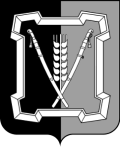 АДМИНИСТРАЦИЯ  КУРСКОГО  МУНИЦИПАЛЬНОГО  ОКРУГАСТАВРОПОЛЬСКОГО КРАЯП О С Т А Н О В Л Е Н И Е23 декабря 2021 г.                         ст-ца Курская	   № 1604Об установлении перечня и стоимости услуг по присоединению объектов до-рожного сервиса к автомобильным дорогам общего пользования местного значения Курского муниципального округа Ставропольского краяВ соответствии со статьями 13, 22 Федерального закона от 08 ноября 2007 г. № 257-ФЗ «Об автомобильных дорогах и дорожной деятельности в Российской Федерации и о внесении изменений в отдельные законодатель-ные акты Российской Федерации»  администрация Курского муниципального округа Ставропольского краяПОСТАНОВЛЯЕТ:Установить:1.1. Перечень услуг по присоединению объектов дорожного сервиса к автомобильным дорогам общего пользования местного значения Курского муниципального округа Ставропольского края согласно приложению № 1 к настоящему постановлению.1.2. Стоимость услуг по присоединению объектов дорожного сервиса к автомобильным дорогам общего пользования местного значения Курского муниципального округа Ставропольского края согласно приложению № 2 к настоящему постановлению.               2. Признать утратившим силу постановление администрации Курского муниципального района Ставропольского края от 17 июня 2019 г. № 353 «Об установлении перечня и стоимости услуг по присоединению объектов дорож-ного сервиса к автомобильным дорогам общего пользования местного зна-чения Курского муниципального района Ставропольского края».             3. Отделу по организационным и общим вопросам администрации Курского муниципального округа Ставропольского края официально об-народовать настоящее постановление на официальном  сайте администрации Курского муниципального округа Ставропольского края в информацион-           но-телекоммуникационной сети «Интернет».4. Настоящее постановление вступает в силу со дня его официального обнародования   на   официальном  сайте  администрации  Курского  муници-2пального округа Ставропольского края в информационно-телекоммуни-кационной сети «Интернет».Глава Курского муниципального округаСтавропольского края							   С.И.КалашниковПЕреченьуслуг по присоединению объектов дорожного сервиса к автомобильным дорогам общего пользования местного значения Курского муниципального округа  Ставропольского края<*> Под объектами дорожного сервиса понимаются здания, строения, сооружения, иные объекты, предназначенные для обслуживания участников дорожного движения по пути следования (автозаправочные станции, автос-танции, автовокзалы, гостиницы, кемпинги, мотели, пункты общественного питания, станции технического обслуживания, подобные объекты, а также необходимые для их функционирования места отдыха и стоянки транспорт-ных средств), размещенные в границах полос отвода и придорожных полос автомобильных дорог.Администрация Курского муниципального округа Ставропольского края оказывает лицу, имеющему намерение разместить объект дорожного сервиса в придорожной полосе автомобильной дороги общего пользования местного значения Курского муниципального округа Ставропольского края (далее - автомобильная дорога), следующие услуги по присоединению:1. Обработку запроса о выдаче технических требований и условий раз-мещения объекта дорожного сервиса и (или) подъездов, съездов и примыка-ний объекта дорожного сервиса к автомобильной дороге общего пользования местного значения Курского муниципального округа Ставропольского края, инженерных коммуникаций, обеспечивающих деятельность объекта дорож-ного сервиса, переходно-скоростных полос и элементов обустройства авто-мобильной дороги в целях обеспечения безопасности дорожного движения (далее соответственно - технические требования и условия, автомобильная дорога).2. Сбор и анализ информации о технических параметрах автомобиль-ной дороги, наличии и состоянии конструктивных элементов автомобильной дороги, элементов обустройства автомобильной дороги, средств организации дорожного движения  и об объектах дорожного сервиса в районе места про-изводства работ по размещению объекта дорожного сервиса.3. Разработку и выдачу технических требований и условий для подго-товки проектной документации на размещение объекта дорожного сервиса. 4. Выезд специалиста отдела муниципального хозяйства, архитектуры и градостроительства администрации Курского муниципального округа  Ставропольского края на место производства работ по размещению объекта дорожного сервиса до начала таких работ и по их окончании в целях мо-ниторинга соблюдения выполнения выданных технических требований и ус-ловий.Заместитель главы администрацииКурского муниципального округаСтавропольского края                                                                     О.В.БогаевскаяСтоимостьуслуг по присоединению объектов дорожного сервиса к автомобильным дорогам общего пользования местного значения Курского муниципального округа Ставропольского края1. Понятия и термины, используемые в настоящем приложении, приме-няются в значениях, определенных Федеральным законом от 08 ноября                 2007 г. № 257-ФЗ «Об автомобильных дорогах и о дорожной деятельности в Российской Федерации и о внесении изменений в отдельные законодатель-ные акты Российской Федерации».2. Стоимость услуги по присоединению объекта дорожного сервиса к автомобильной дороге общего пользования местного значения Курского му-ниципального округа Ставропольского края (далее - автомобильная дорога) расчитывается по следующей формуле:Ст = Б x Пл x Км x Кв, гдеСт - стоимость услуги по присоединению объекта дорожного сервиса к автомобильной дороге;Б - базовая стоимость 1 квадратного метра площади объекта дорожного сервиса, равная кадастровой стоимости 1 квадратного метра земельного участка, отведенного под размещение объекта дорожного сервиса;Пл - площадь земельного участка, отведенного под размещение объекта дорожного сервиса;Км - коэффициент «Место расположения объекта дорожного сервиса», значение которого представлено в таблице 1;      Таблица 1ЗНАЧЕНИЯкоэффициента «Место расположения объекта дорожного сервиса» (Км)Кв - коэффициент «Вид объекта дорожного сервиса», значение которо-го представлено в таблице 2.2Таблица 2ЗНАЧЕНИЯкоэффициента «Вид объекта дорожного сервиса» (Кв)3. Стоимость услуги по присоединению нескольких объектов дорожного сервиса к автомобильной дороге рассчитывается с применением максимального значения коэффициента «Вид объекта дорожного сервиса» (Кв).4. Плата за оказание услуги по присоединению объекта дорожного сервиса к автомобильной дороге подлежит зачислению в дорожный фонд Ставропольского края.5. За выдачу дубликата технических требований и условий размещения объекта дорожного сервиса и (или) подъездов, съездов и примыканий объек-та дорожного сервиса к автомобильной дороге, инженерных коммуникаций, обеспечивающих деятельность объекта дорожного сервиса, переходно-ско-ростных полос и элементов обустройства автомобильной дороги в целях обеспечения безопасности дорожного движения плата не взимается.Заместитель главы администрацииКурского муниципального округаСтавропольского края                                                                     О.В.БогаевскаяПриложение № 1к постановлению администрацииКурского муниципального округаСтавропольского краяот 23 декабря 2021 г.  № 1604Приложение № 2к постановлению администрацииКурского муниципального округаСтавропольского краяот 23 декабря 2021 г.  № 1604№ п/пКласс (категория) автомобильной дорогиЗначение коэффициента Км1 231.Обычная автомобильная дорога (нескоростная автомобильная дорога) (II) общее число полос движения - 2 полосы1,252.Обычная автомобильная дорога (нескоростная  автомобильная дорога) (III)1,003.Обычная автомобильная дорога (нескоростная автомобильная дорога) (IV)0,754.Обычная автомобильная дорога (нескоростная автомобильная дорога) (V)0,75№ п/пВид объектов дорожного сервисаЗначение                  коэффициента Кв1.2 31.Станция технического обслуживания, стоян-ка автотранспортных средств22.Гостиница, мотель, кемпинг, пункт общест-венного питания33.Иные объекты, предназначенные для обслу-живания участников дорожного движения по пути следования44.Автозаправочная станция5